FORMA-01AZƏRBAYCAN RESPUBLİKASI TƏHSİL NAZİRLİYİ						NAXÇIVAN DÖVLƏT UNİVERSİTETİTəsdiq edirəm:	Naxçıvan Dövlət Universitetinin rektoru, dosent:                               E.S.İSAYEV« _______»___________2020 -ci il              				İxtisasın (ixtisaslaşmanın) şifri və adı     050206 HÜQUQŞÜNASLIQ  (əyani)Təhsil müddəti 4 il (8 semestr)TƏDRİS PLANI(bakalavr səviyyəsi üçün)I. TƏDRİS PROSESİNİN QRAFİKİII. TƏDRİS PROSESİNİN PLANITəcrübəyə və buraxılış işinə ayrılan müddətin 1 həftəsi – 1.5 kreditdir.III. TƏLİMƏ AYRILAN MÜDDƏTTəqdim edir:Tədris  və tərbiyə işləri üzrə prorektor:                       R.V. RəhimovBeynəlxalq münasibətlər və hüquq                                                                                                                                                                                                                                 fakültəsinin dekanı:Hüquq fənləri kafedrasının müdiri:                                                   Q.N.BehbudovTədris illəri    Sentyabr Sentyabr Sentyabr Sentyabr 29. IX– 5.ХOktyabrOktyabrOktyabr27. Х - 2. XINoyabrNoyabrNoyabrNoyabrDekabrDekabrDekabrDekabr29. XII- 4. IYanvarYanvarYanvar26. I - 1. IIFevralFevralFevral23. II - 1. IIIMartMartMartMart30. III- 5. IVAprelAprelAprel27. IV - 3. VMayMayMayMayİyunİyunİyunİyun29. VI - 5. VIIİyulİyulİyul27. VII -2. VIIIAvqustAvqustAvqustAvqustTədris illəri    178141521222829. IX– 5.Х6121319202627. Х - 2. XI39101617232430178141521222829. XII- 4. I5111218192526. I - 1. II28915162223. II - 1. III289151622232930. III- 5. IV6121319202627. IV - 3. V410111718242531178141521222829. VI - 5. VII6121319202627. VII -2. VIII39101617232431I■■==========II============III============IV====xxxxxxxxxxxxxxxxxxxxKurslarNəzəri tədrisİmtahan sessiyasıTəcrübəYekun Dövlət  AttestasiyasıTətilDövlət imtahan-qabağı hazırlıqCəmiI30101050II30101252III30101252IV15520444Cəmi105352038198Şərti işarələr:              Nəzəri təlim               İmtahan sessiyası                      Təcrübə               Yekun Dövlət Attestasiya                       Tətil№Fənnin şifriFənlərin adıKredi-tin sayıÜmumi saatlarAuditoria-dan kənar saatlarAuditoriya saatlarıO cümlədənO cümlədənO cümlədənPrerekvizit (öncə tədrisi zəruri olan) fənlərin şifriKorek-vizit  (tədrisi paralel nəzərdə tutulan)fənnin şifriFənnin tədrisi nəzərdə tutulan semestr (payız və ya yaz)Həftəlik dərs yükü№Fənnin şifriFənlərin adıKredi-tin sayıÜmumi saatlarAuditoria-dan kənar saatlarAuditoriya saatlarıMühazirəSeminar məşğələLaboratoriyaPrerekvizit (öncə tədrisi zəruri olan) fənlərin şifriKorek-vizit  (tədrisi paralel nəzərdə tutulan)fənnin şifriFənnin tədrisi nəzərdə tutulan semestr (payız və ya yaz)Həftəlik dərs yükü1234567891011121314ÜF-00Ümumi fənlər30900544356942621.ÜF-01Azərbaycanın  tarixi515082683434Yaz-142.ÜF-02Azərbaycan dilində işgüzar və akademik kommunikasiya412074462422Yaz-133.ÜF-03-01Xarici dildə işgüzar və akademik kommunikasiya(ingilis, fransız, alman, rus)-0172101288282Payız-15ÜF-03-02Xarici dildə işgüzar və akademik kommunikasiya (ingilis, fransız, alman, rus)-0282401489292ÜF-03-01Yaz-164.ÜFSF-00-04Seçmə fənlər4.1ÜFSF-04-01a)Fəlsəfə, b)Sosiologiya, c)Azərbaycan Respublikasının Konstitusiyası və hüququn əsasları, d)Məntiq, e)Etika 39056341816Payız-224.2ÜFSF-04-02a) İnformasiya texnologiyaları(ixtisas üzrə), b)İnformasiyanın idarə edilməsi, c)Sahibkarlığın əsasları və biznesə giriş, d) Politologiya.39056341816Payız-32İF-00İxtisas fənləri1203600221413867126741.İF-01-01HÜQUQ NƏZƏRİYYƏSİ-01412074462422Payız-13İF-01-02HÜQUQ NƏZƏRİYYƏSİ-02412074462422İF-01-01Yaz-132.İF-02HÜQUQİ YAZI412074462422Payız-433.İF-03AZƏRBAYCANIN HÜQUQ TARİXİ39056341816Payız-124.İF-04-01KONSTİTUSİYA HÜQUQU-01412074462422Payız-13İF-04-02KONSTİTUSİYA HÜQUQU-02412074462422İF-04-01Yaz-135.İF-05-01MÜLKİ HÜQUQ-01515092583028Payız-24İF-05-02MÜLKİ HÜQUQ-02515092583028İF-05-01Yaz-24İF-05-03MÜLKİ HÜQUQ-036180110703634İF-05-02Payız-356.İF-06-01CİNAYƏT HÜQUQU-01515092583028Payız-24İF-06-02CİNAYƏT HÜQUQU-02515092583028İF-06-01Yaz-24İF-06-03CİNAYƏT HÜQUQU-036180110703634İF-06-02Payız-357.İF-07BEYNƏLXALQ ÜMUMİ HÜQUQ8240148924646Payız-368.İF-08İNSAN HÜQUQLARI515092583028Payız-449.İF-09İNZİBATİ HÜQUQ515092583028Payız-2410.İF-10ƏMƏK HÜQUQU6180110703634Yaz-2511.İF-11MALİYYƏ HÜQUQU412074462422Payız-3312.İF-12KOMMERSİYA HÜQUQU412074462422Yaz-3313.İF-13AVROPA HÜQUQU412074462422Payız-2314.İF-14BEYNƏLXALQ XÜSUSİ HÜQUQ412074462422Yaz-3315.İF-15MÜLKİ PROSESSUAL HÜQUQ8240148924646Yaz-3616.İF-16-01CİNAYƏT PROSESSUAL HÜQUQ-01515092583028Yaz-34İF-16-02CİNAYƏT PROSESSUAL HÜQUQ-02515092583028İF-16-01Payız-4417.İF-17İNZİBATİ PROSESSUAL HÜQUQ412074462422Yaz-2318.İF-18MÜLKİ MÜDAFİƏ39056341816Payız-12ATMF-00Ali təhsil müəsisəsi tərəfindən müəyyən edilən fənlər6018001110690360274561.ATMF-01A)ROMA HÜQUQU515092583028Payız-141.ATMF-01B)AZƏRBAYCANIN BƏLƏDİYYƏ HÜQUQU515092583028Payız-142.ATMF-02A)KRİMİNALİSTİKA515092583028Yaz-342.ATMF-02B)KRİMİNOLOGİYA515092583028Yaz-343.ATMF-03A)MƏHKƏMƏ EKPERTİZASI515092583028Payız-443.ATMF-03B)MƏHKƏMƏ TƏBABƏTİ515092583028Payız-444.ATMF-04A)DÖVLƏT VƏ HÜQUQİ TƏLİMLƏR412074462422Payız-134.ATMF-04B)SİYASİ VƏ HÜQUQİ TƏLİMLƏR TARİXİ412074462422Payız-135.ATMF-05A)HÜQUQ MÜHAFİZƏ ORQANLARI515092583028Yaz-145.ATMF-05B)MÜQAYİSƏLİ CİNAYƏT HÜQUQU515092583028Yaz-146.ATMF-06A)ENERJİ  TƏHLÜKƏSİZLİYİNİN  BEYNƏLXALQ HÜQUQİ  PROBLEMLƏRİ39056341816Yaz-226.ATMF-06B)BEYNƏLXALQ MÜNASİBƏTLƏRDƏ ENERJİ DİPLOMATİYASI 39056341816Yaz-227.ATMF-07A)AİLƏ HÜQUQU412074462422Payız-237.ATMF-07B)HÜQUQİ PSİXOLOGİYA412074462422Payız-238.ATMF-08A)SOSİAL TƏMİNAT HÜQUQU515092583028Payız-448.ATMF-08B)MÜQAYİSƏLİ ƏMƏK HÜQUQU515092583028Payız-449.ATMF-09A)CƏZA İCRA HÜQUQU412074462422Yaz-339.ATMF-09B)CİNAYƏT HÜQUQUNUN NƏZƏRİ VƏ TƏCRÜBİ PROBLEMLƏRİ412074462422Yaz-3310.ATMF-10A)HÜQUQ FƏLSƏFƏSİ39056341816Payız-4210.ATMF-10B) BEYNƏLXALQ TƏŞKİLATLAR HÜQUQU39056341816Payız-4211.ATMF-11A)MULTİKULTURALİZMƏ  GİRİŞ39056341816Yaz-2211.ATMF-11B)SİYASİ NƏZƏRİYYƏ39056341816Yaz-2212.ATMF-12A)MÜASİR HÜQUQ SİSTEMLƏRİ412074462422Payız-2312.ATMF-12B)AZƏRBAYCANIN SİYASİ VƏ HÜQUQİ TƏLİMLƏR TARİXİ412074462422Payız-2313.ATMF-13A)EKOLOGİYA HÜQUQU412074462422Yaz-2313.ATMF-13B)AQRAR HÜQUQ412074462422Yaz-2314.ATMF-14A)XARİCİ ÖLKƏLƏRİN KONSTİTUSİYA HÜQUQU39056341816Payız-3214.ATMF-14B)XARİCİ ÖLKƏLƏRİN DÖVLƏT VƏ HÜQUQ TARİXİ39056341816Payız-3215.ATMF-15A)VƏRƏSƏLİK HÜQUQU39056341816Payız-4215.ATMF-15B)SAHİBKARLIQ HÜQUQU39056341816Payız-42Cəmi:2106300386824321166121056TƏCRÜBƏ30Yaz-4Yekun:240Tədris iliNəzəri təlimİmtahan sessiyasıTəcrübəYekun Dövlət  AttestasiyasıTətilI30  həftə10  həftə10  həftəII30  həftə10  həftə12  həftəIII30  həftə10  həftə12  həftəIV15  həftə  5  həftə20 həftə   4  həftəCəmi:               105 həftə35  həftə20 həftə  (30 kredit) 35  həftə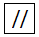 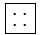 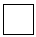 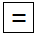 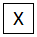 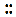 